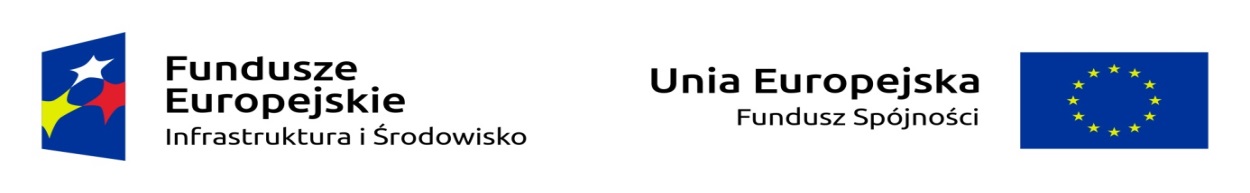 Komenda Wojewódzka Policjiz siedzibą w Radomiuul. 11 Listopada 37/5926-600 Radomnr rejestru:  186/WIR/2017OPIS PRZEDMIOTU ZAMÓWIENIAdot.  udzielenia zamówienia publicznego wyłączonego ze stosowania ustawy z dnia 29 stycznia 2004 r.- Prawo zamówień publicznych (t.j. Dz. U. z 2015, poz. 2164 z późn. zm.)Zamawiający: Komenda Wojewódzka Policji z siedziba w RadomiuOpis przedmiotu zamówienia: Wykonanie tablicy informacyjnej, pamiątkowej wielkość 80x120cm. z trwałego materiału na konstrukcji stalowej wraz z posadowieniem na gruncie na terenie KWP zs. w Radomiu od ul. Chrobrego.Tablica musi zawierać: Tytuł projektu: „Wspieranie środowiska – poprawa efektywności energetycznej Policji” Cel projektu: Zmniejszenie emisyjności gospodarkiNazwę beneficjenta: Komenda Wojewódzka Policji z siedziba w Radomiu Zestaw logo – znaki FE i UE Adres portalu: www.mapadotacji.gov.plLink dotyczący oznakowania projektów: https://www.pois.gov.pl/strony/o-programie/promocja/zasady-promocji-i- oznakowania-projektow-w-programie/Termin realizacji zamówienia: 15.11.2017 r. Osoba wyznaczona do kontaktów z wykonawcami: Grażyna Dąbrowska – Pietruszkanr tel. 48 – 345-28-17Kryteria wyboru ofert: cena 100% Wymagania, jakie powinni spełniać wykonawcy zamówienia, w zakresie wymaganych dokumentów i oświadczeń (np. posiadanie koncesji, zezwolenia) *: nie dotyczyProjekt umowy lub istotne postanowienia umowy, które zostaną zawarte w jej treści*:  nie dotyczyWymagania dotyczące zabezpieczenia należytego wykonania umowy, sposób oraz formę jego wniesienia*: nie dotyczyWarunki gwarancji i rękojmi (o ile nie zawiera ich projekt umowy) *: nie dotyczy Sposób przygotowania oferty: nie dotyczyMiejsce i termin złożenia ofert: oferty należy składać na Platformie Zakupowej lub proszę przesyłać drogą mail-ową na adres wir.kwp@ra.policja.gov.pl  albo osobiście w Komendzie Wojewódzkiej Policji     zs. w Radomiu, w terminie do 30  października 2017 roku do godz. 15.30. Termin otwarcia ofert**:  31 października 2017 roku o godz. 800Dopuszcza się negocjacje z przynajmniej trzema Wykonawcami, którzy złożyli  najkorzystniejsze oferty. 
W przypadku braku takiej ilości ofert Zamawiający podejmie negocjacje ze wszystkimi 	wykonawcami, którzy złożyli oferty. *   - wypełnić jeżeli dotyczy**- dotyczy postępowań powyżej 60 000 zł bruttoRozdzielnik do zaproszenia:P.W. VENA – KAMBES,26-600 Radom, ul. Lubelska 89/95e-mail  biuro@vena.radom.plAgencja Reklamowa ADD-ART.26 – 600 Radom, ul. Giserska 13e-mail  biuro@add-art.plAgencja Reklamowa „Graf Max” Marek Walczak26-600 Radom, ul. Słowackiego 99e-mail  biuro@graf-max.comArtWiol Agencja Reklamowa Artur Sałek26-600 Radom, ul. Porucznika „Ostrego” 27e-mail  artwiol@poczta.fmBiuro Reklamy Impuls Group26-600 Radom, ul. Malczewskiego 27e-mail  biuro@impulsgroup.pl„Promocja 1” spółka z o.o.26-615 Radom, ul. Zubrzyckiego 6e-mail  promocja@promocja.com.pl